Уважаемые коллеги!АОУ ВО  ДПО «Вологодский институт развития образования»  направляет информацию о проведении  ежегодных профилактических мероприятий, приуроченных к Всемирному дню борьбы со СПИДом (1 декабря) (далее - профилактическая декада), в период с 26 ноября по 7 декабря 2018 г.Мероприятия декады проводятся в соответствии с письмом Минпросвещения России  от 14 ноября 2018 г. № ТС-603/07   и направлены  на  повышение эффективности работы в области профилактики  социально-значимых заболеваний,  сохранения и укрепления здоровья обучающихся и их родителей (законных представителей). Проведение  в  2018 г. мероприятий профилактической декады планируется в рамках  III региональной  профилактической акции «Мы выбираем жизнь» (Положение об  Акции размещено в Приложении 2). В  образовательных  организациях рекомендуется проведение  следующих мероприятий:-	родительских собраний «Незримые угрозы - мифы и реальность» для родителей (законных представителей) обучающихся 9-11 классов, студентов профессиональных образовательных организаций (далее - родительские собрания);-	интегрированных уроков по профилактике ВИЧ-инфекции для обучающихся  9-11 классов и студентов профессиональных образовательных организаций   «Незримые угрозы - мифы и реальность». Направляем методические рекомендации по проведению родительских  собраний и интегрированных  уроков  «Незримые угрозы - мифы и реальность».   Указанные материалы размещены на сайте АОУ ВО ДПО «Вологодский институт развития образования» (http://viro.edu.ru) в   разделе «Охрана здоровья и безопасность в образовательных организациях», рубрика  «Профилактика социально-значимых заболеваний». Отчет о проведении мероприятий профилактической декады   по прилагаемой  форме  (Приложение 1) необходимо  направить в срок до 10  декабря на адрес  электронной почты  krylovata@viro.edu.ru. 	Дополнительную информацию по вопросам организации мероприятий,  направлении отчета можно получить по телефону (8172) 75-30-20, контактные лица – Крылова Татьяна Александровна, Струкова Майя Леонидовна. Приложение:  на  4 л. в 1 экз.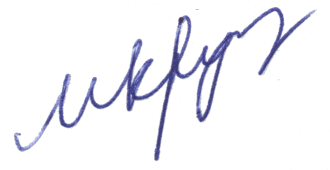 Заместитель ректора                                                                                М.Н. Крутцова Т.А. Крылова(8172)75 30 20 Приложение 1Отчет о проведении  в образовательных организациях  мероприятий,   приуроченных к Всемирному дню борьбы со СПИДом  (в рамках профилактической декады с 26 ноября по 7 декабря)Муниципальный район (городской округ)  __________________________ Образовательная организация (для подведомственных ДО)  __________________ Ф.И.О.. должность лица,  ответственного за предоставление информации __________________________________ телефон ____________ 1). Региональные мероприятия2) Мероприятия  в образовательных организацияхИнформация о наиболее значимых  мероприятиях в образовательных организацияхПриложение  2Положение  о проведении III региональной акции   «Мы выбираем жизнь!» 1.  Общие положения1.1.  Региональная акция  «Мы выбираем жизнь» (далее Акция)   проводится с целью  активизации деятельности образовательных организаций   по созданию здоровьеформирующей  и безопасной  образовательной  среды, профилактике   социально-значимых заболеваний,  в т.ч. ВИЧ/СПИДа. 1.2. Задачи Акции: -	привлечение внимания  педагогов, родителей, общественности к проблеме  охраны здоровья и   безопасности детей  и подростков в образовательной среде и социуме; -	активизация работы в образовательных организациях  по формированию мотивации ценностного отношения к жизни и здоровью;  -	координация взаимодействия образовательных организаций с  профильными ведомствами (учреждения здравоохранения)   в  системе работы по созданию безопасной образовательной среды,   профилактике социально-значимых заболеваний.  1.3. Организатором Акции является АОУ ВО ДПО «Вологодский институт развития образования». 1.4.  Участниками Акции  являются:  -	обучающиеся и их родители (законные представители),  педагогические работники    образовательных организаций  начального общего, основного общего и (или) среднего общего,   среднего профессионального  образования,  дополнительного образования); -	специалисты Центров  психолого-педагогической и медико-социальной помощи; -       специалисты учреждений здравоохранения  и социальной  защиты. 1.5. Информация о проведении Акции размещается на официальном сайте АОУ ВО ДПО «Вологодский институт развития образования».2. Порядок и сроки проведения Акции 2.1.  Акция проводится в период  с  26 ноября  по 10   декабря 2018 г.2.2.   Основные мероприятия акции: -	региональный межведомственный  вебинар  «Современные подходы к профилактике ВИЧ-инфекции с субъектами образовательных отношений» (4 декабря);-	 Проведение круглых столов, семинаров с педагогами и родителями по вопросам профилактики социально-значимых заболеваний,  формированию здорового и безопасного образа  жизни детей и подростков;-	Проведение в образовательных организациях декады профилактических мероприятий, приуроченных к Всемирному дню борьбы со СПИДом (1 декабря)  в период с 26 ноября по 7 декабря 2018 г.:  интегрированных уроков  для обучающихся,  родительских собраний по теме «Незримые угрозы - мифы и реальность»; -	Проведение занятий, тренингов  для обучающихся по формированию мотивации  ценностного отношения к жизни и здоровью (в рамках программ внеурочной деятельности, психолого-педагогического сопровождения); -	Проведение спортивно-оздоровительных и социально-досуговых мероприятий с обучающимися и родителями; -	Реализация программ родительского всеобуча  по формированию здорового и безопасного  образа жизни. Департамент образованияВологодской областиавтономное образовательное учреждение Вологодской области дополнительногопрофессионального образования «ВОЛОГОДСКИЙ ИНСТИТУТ РАЗВИТИЯ ОБРАЗОВАНИЯ»Козленская ул., . Вологда, 160011 Телефон/факс (8172) 75-84-00Е-mail: viro@viro.edu.ru  О проведении мероприятий в рамках «Международного дня борьбы со СПИДом»Руководителям органов управления образованием муниципальных районов и городских округов областиРуководителям  общеобразовательных организаций, подведомственных Департаменту образованияРуководителям профессиональных образовательных организаций1.Наименование мероприятия Количество точек подключения/ участников мероприятия (чел.)Количество точек подключения/ участников мероприятия (чел.)Количество точек подключения/ участников мероприятия (чел.)1.Наименование мероприятия Кол-во точек подключения к вебинару кол-во участников (всего)кол-во участников (всего)1.Наименование мероприятия Кол-во точек подключения к вебинару Педагоги-ческие работникиРодители1Региональный межведомственный вебинар «Современные подходы к профилактике ВИЧ-инфекции с субъектами образовательных отношений» (дата вебинара – 04.12.2018, информационное письмо и ссылка для подключения к вебинару была направлена  21 ноября, письмо ВИРО № ИС-01-10/5064)Виды мероприятийКоличество проведенных мероприятийКоличество проведенных мероприятийКоличество участников мероприятия (чел.)Количество участников мероприятия (чел.)Количество участников мероприятия (чел.)примеры наиболее значимых (3-4)Виды мероприятийв общеобра-зовательных ООв професси-ональных ОО Обучаю-щиесяРодители Педагоги-ческие работникипримеры наиболее значимых (3-4)Родительские собрания «Незримые угрозы - мифы и реальность»Интегрированные уроки по профилактике ВИЧ-инфекции для обучающихся  9-11 классов и студентов профессиональных образовательных организаций   «Незримые угрозы - мифы и реальность»Информация  о мероприятиях (основная тематика, примеры наиболее значимых)Кол-во участниковЗанятия, тренинги  для обучающихся по формированию мотивации  ценностного отношения к жизни и здоровью (в рамках программ внеурочной деятельности, психолого-педагогического сопровождения) Мероприятия спортивно-оздоровительной и социально-досуговой направленностиМероприятия с родителями обучающихся   Мероприятия для педагогов ОО: тренинги, семинары Другое 